«Российская Ассоциация заводчиков и любителей Морских Свинок»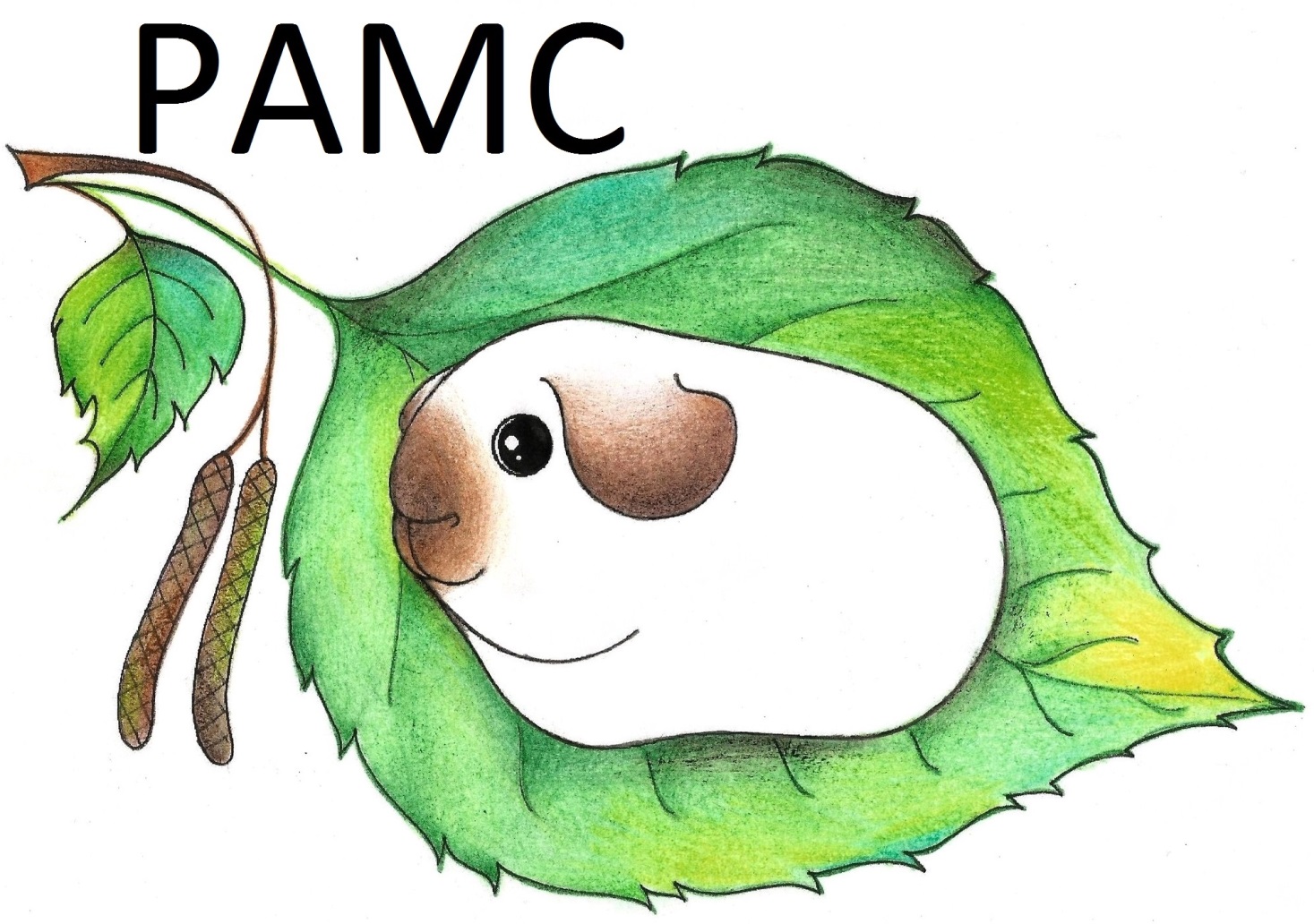 РОДОСЛОВНАЯ МОРСКОЙ СВИНКИ / GUINEA PIG PEDIGREE № Питомник  «                 » / Caviary «                 »Родители / Parents М. П. / Seal                             Подпись / Signature   __________________________________________                Дата выдачи / Date of issue   Имя/Name:Пол/Sex:Дата рожд./ Date of Birth:Порода/Breed:Рисунок/ Pattern:Заводчик/Breeder:Конт.информ./Contact info: